Муниципальное бюджетное общеобразовательное учреждение «Лицей» Дальнереченского городского округа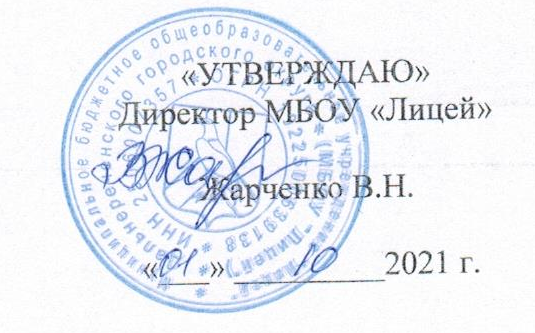 ВЕСЕЛЫЕ НОТКИДополнительная общеобразовательная общеразвивающая программа художественной направленностиВозраст учащихся: 7 – 16 летСрок реализации программы: 4 годСавватеева Анна ГеннадьевнаУчитель музыкиг. Дальнереченск2021Раздел № 1. ОСНОВНЫЕ ХАРАКТЕРИСТИКИ ПРОГРАММЫ1.1 Пояснительная запискаАктуальность программы Сегодня, когда общество придает наибольшее значение передачам увеселительной формы, когда наши дети по теле- и радио передачам слышат лишь эстрадную, часто упрощенную музыку, всестороннее музыкальное воспитание на примерах классической музыки приобретает все большую значимость. Потребность в гармонически развитой личности, в современном обществе усиливается. Именно учитель может пробудить у школьников постоянную потребность в общении с высокохудожественной музыкой.     Развитию интереса к хоровому пению у детей - как многовековой традиции русского народа, будут способствовать хоровой репертуар и различные творческие ситуации на хоровых занятиях. Они помогут вывести детское мышление на уровень рассмотрения любого, даже самого малого и незначительного музыкально-художественного явления с позиции, которое мы называем общечеловеческими ценностями.Современный мир с бурным развитием технического прогресса, проблемами экологии, войнами заставляют человека быть более жестоким, неуступчивым, малодушным.  Музыка играет важнейшую роль в формировании нравственных качеств человека, в воспитании его духовного мира.  В наше время, когда происходит размывание культурных ценностей, созданных поколениями русского народа на протяжении веков, национальных традиций хоровые занятия помогают  сохранить духовный опыт поколений, создавших русскую культуру, сформировать  у  учащихся эстетический вкус, ощутить и осознать красоту и гармонию в песне и жизни. Общение школьников с музыкой открывает возможность для духовного  становления личности и ее творческого самовыражения. Песни всегда были любимы нашим народом, значит,  являются тем видом искусства, которое способно объединить  людей, воспитать и развить нравственные и духовные аспекты.Направленность программы ХудожественнаяУровень освоения  УглублённыйОтличительные особенности Включает в себя оригинальную  разработку, а именно репертуар новых детских песен, отличающихся актуальностью, разнообразием тем,  оригинальностью авторского текста и  музыки.Программа  соответствует концепции и значимости  инициативы для реализации системы духовно-нравственного развития и воспитания обучающихся.Адресат программы учащиеся школыОсобенности организации образовательного процесса:Организационная работа начинается с приема в хор. Основным условием приема в хор является желание ребёнка, а также рекомендация педагога для занятий в хоре тем учащимся, которые имеют музыкальный слух и хороший голос. К тому же следует исходить из давно известного положения, что все способности развиваются. Особенно это относится к поступающим в младший хор.При поступлении дети могут спеть небольшую песню от разных звуков с сопровождением инструмента, а также повторить отдельные звуки в зоне примерного звучания, отстучать несложный ритмический рисунок. Часто из-за стеснительности ребенок вообще ничего не может спеть или поет («гудит») на одной ноте. Таких детей следует зачислить в хор условно с тем, чтобы, установив за ними особое наблюдение. В младшем хоре рекомендуется распределить учащихся на первые и вторые голоса. В партии первых голосов поют дети с легкими, звонкими голосами, а также плохо интонирующие, с диапазоном ре1—ми2; в партии вторых голосов — дети с крепкими, звонкими голосами, с диапазоном в пределах первой октавы.Помимо хорового коллектива следует организовать группу сольного пения, где будет проводиться работа с детьми, обладающими ярко выраженными вокальными данными (разучивание сольных партий, запевов в репертуарных произведениях).Руководитель хора должен поддерживать тесную связь с родителями хористов, привлекать их к посильной помощи (сопровождать хор на концерты, помогать в организации вечеров,  в проведении отчетных концертов и т. д.).Так же педагог поддерживает самые тесные связи с классными руководителями классов,  в которых учатся его подопечные.Школьный хор делится на возрастные группы. Это позволяет лучше контролировать чистоту исполнения партий и соблюдать возрастные рекомендации. Занятия проводятся строго по расписанию один раз в неделю для первого года обучения 1 час, для последующих - два часа с перерывом. Второй час можно использовать для группы детей, у которых не всё получается, или наоборот с солистами, которые исполняют ведущие партии.Планируя работу коллектива в целом,   учитывается школьная нагрузка на основании уровня освоения и содержания программы, а также с учётом возрастных особенностей учащихся и требований СанПиН 2.4.4.3172-14 «Санитарно-эпидемиологические требования к устройству, содержанию и организации режима работы образовательных организаций дополнительного образования детей».        Формы контроля: На каждом занятии дети поют по-одному, в малых группах, по партиям, где проверяется уровень знания музыкального и словесного текста, чистота интонации. Целью и итогом репетиционной работы являются концертные выступления. Форма проведения аттестации — концертные выступления, вокально-хоровые конкурсы и фестивали, контрольные уроки, музыкальные спектакли.1.2 Цель и задачи программыЦель программы: формирование музыкальной культуры обучающихся посредством развития музыкальных и творческих способностей, формирования устойчивой потребности в общении с искусством, творческой самореализации.Задачи программы:Обучающие:совершенствовать музыкальный слух посредством овладения учащимися вокально-хоровых навыков.Развивающие:Развить  эмоциональную  отзывчивость к прекрасному, расширить общий  культурный  кругозор  и диапазон эстетических чувств; вывести ребенка на доступный ему уровень развития, соответствующий его индивидуальным способностям, развить  навыков эмоционального, выразительного пения.Воспитательные:формировать культуру коллективного творчества, предполагающую дисциплинированность, личную ответственность за общий результат и чувство такта в общении со сверстниками, а также способности к сотрудничеству и сотворчеству.1.3 Содержание программыУчебный план Первый год обучения (первый класс, один час в неделю))Содержание учебного плана первого года обучения1. Раздел: Введение в программу1.1 Тема: Певческая установка. Певческое дыхание.Практика. Формирование группы, введение в программу. Игра «Мы поём».1.2 Тема: Музыкальный звук. Высота звука.Теория. Знакомство с гаммой, нотным станом, звуковысотностьюПрактика. Исполнение попевок с показом высоты звуков.2. Раздел: Дикция и артикуляция2.1 Тема: Работа над дикцией и артикуляцией. Теория. Развивать согласованность артикуляционных органов, которые определяют качество произнесения звуков речи, разборчивость слов или дикции Особенности произношения при пении: напевность гласных, умение их округлять, стремление к чистоте звучания неударных гласных. Быстрое и четкое выговаривание согласных. Практика. Исполнение песенного материала с соблюдением артикуляционных особенностей и чёткой дикцией.Раздел: Работа над репертуаром Практика. Выбор и разучивание репертуара. Освоение всех вокальных интонационных и технических трудностей. Работа с солистами. Просмотр видеоклипов, прослушивание песенных образцов.Раздел: Сценическая культураТема 4.1 Формирование сценической культуры. Работа с фонограммой.  Теория. С помощью пантомимических упражнений развиваются артистические способности детей, в процессе занятий по вокалу вводится комплекс движений по ритмике. Обучение ребенка пользованию фонограммой осуществляется сначала с помощью аккомпанирующего инструмента  в классе, в соответствующем темпе. Практика. Пение под фонограмму – заключительный этап сложной и многогранной предварительной работы. Задача педагога – подбирать репертуар для детей,  согласно их певческим и возрастным возможностям. Раздел: Концертная деятельность  Практика. Развитие вокально-хоровых навыков в сочетании с  вокально-технической деятельностью на концертах.Отчётные концерты к Дню Победы, День Учителя, 23 февраля, 8 марта.Содержание программыУчебный план Второй год обучения (два часа в неделю)Содержание учебного (тематического) планавторого года обучения.Раздел 1. Вводное занятие.  Теория: Знакомство с содержанием обучения, требованиями к принадлежностям, необходимым для занятий. Режим занятий. Правила поведения и техника безопасности в учебном учреждении. Правила поведения на улице, правила дорожного движения; противопожарная безопасность.Раздел 2. Вокально-хоровая работа.Тема 2.1. Прослушивание голосов.Практика: Индивидуальное прослушивание, которое включает в себя: исполнение песни, воспроизведение заданных ритмов, интонационное воспроизведение заданных звуков, определение количества звуков в аккордах. Определение диапазона и тембровой окраски голоса.Тема 2.2. Распевание.Теория: Объяснение певческой установки; умения петь естественным, легким звуком.Знакомство с первыми навыками диафрагмально-рёберного дыхания.Практика: Развитие чистого интонирования в диапазоне СИ малой октавы - МИ второй октавы. Пение в унисон, возможно эпизодическое двухголосное пение. Овладение певческой установкой; умение петь естественным, легким звуком. Знакомство с первыми навыками диафрагмально-рёберного дыхания. Работа над ровностью звучания детского голоса - выравнивание гласных. Формирование единой манеры звукообразования - залога хорового ансамбля. Работа над различными видами музыкальной артикуляции. Начальная работа над хоровым ансамблем (это является залогом хорошего строя). Работа над фразировкой, нюансировкой и эмоциональным исполнением произведений.Тема 2.3. Дыхание.Теория: Беседа о правильном певческом дыхании.Практика: упражнения на различные способы певческого дыхания; упражнения по методике Стрельниковой.Тема 2.4. Унисон.Теория: Объяснение понятия унисон.Практика: Исполнение одноголосных попевокТема 2.5. Певческая установка.Теория: Беседа об устройстве певческого аппарата вокалиста. Практика: Упражнения на формирование певческой установки.Тема 2.6. Дикция.Теория: Беседа о правильной дикции и артикуляции.Практика: Упражнения на дикцию и артикуляцию, разучивание скороговорок.Тема 2.7. Звуковедение.Практика: Правильное звукоизвлечение в академическом вокале.  Интонационные упражнения, правильное звуковедение.Тема 2.8. Ансамблевое пение. Теория: Требования к ансамблю: идентичность голоса, движений поющих, окраска звуков, артикуляционные движения, открытость и закрытость.Практика: Положение овала рта (выбор при соло, идентичность в ансамбле). Управление артикуляционной мускулатурной и приведение ее в единую форму.Раздел 3. Музыкально-теоретическая подготовка.Тема 3.1. Элементы музыкальной грамоты.Теория: Знакомство с нотами, длительностями, паузами.Практика: Сольфеджирование по нотам.Тема 3.2. Развитие музыкального слуха.Практика: Определение на слух аправления движения мелодии. Мажорный и минорный лад в музыке.Тема 3.3. Развитие музыкальной памяти.Практика: Повторение прослушанных попевок.Тема 3.4. Развитие чувства ритма.  Упражнение «ритмическое эхо».Теория: Знакомство с длительностями, понятиями «пульс», «ритм».Практика: Упражнение «ритмическое эхо».Раздел 4. Музыкально-теоретическая работа.Тема 4.1. Беседа о гигиене певческого голоса.Теория: Беседа об охране и гигиене голоса.Тема 4.2. Беседа о народном творчестве.Теория: История появления народных произведений, раскрытие образов. Понятия: дирижерский жест.Практика: Исполнение 4-х, 8-ми тактовых произведений с аккомпанементом и без. Исполнение детских народных песен с аккомпанементом.Тема 4.3. Беседы о современных композиторахТеория: Имя, фамилия, век, в котором жил или живёт композитор, произведение которого предложено для разучивания.Тема 4.4. Исполнение классических произведений. Теория: Объяснение - какими средствами создается художественный образ. Понятия: дирижерский жест. Практика: Пение классических произведений русских и зарубежных композиторов, написанных для детей младшего возраста. Формирование звуковосприятия основных функций классической гармонии. Создание художественного образа музыкального произведения. Работа с литературным текстом.Раздел 5. Концертно-исполнительская деятельность.Тема 5.1. Праздники, выступления.Теория: Беседа о правилах поведения на сцене.Практика: Подготовка к концертным выступлениям. Прослушивание детей перед концертом, отбор для публичного выступления. Проведение сводных репетиций.Содержание учебного (тематического) планаТретьего и четвёртого года обучения (два часа в неделю)Содержание учебного (тематического) планатретьего и четвертого года обученияРаздел 1. Вводное занятие.  Теория: Знакомство с содержанием обучения, требованиями к принадлежностям, необходимым для занятий. Режим занятий. Правила поведения и техника безопасности в учебном учреждении. Правила поведения на улице, правила дорожного движения; противопожарная безопасность.Раздел 2. Вокально-хоровая работа.Тема 2.1. Прослушивание голосов.Практика: Индивидуальное прослушивание, которое включает в себя: исполнение песни, воспроизведение заданных ритмов, интонационное воспроизведение заданных звуков, определение количества звуков в аккордах. Определение диапазона и тембровой окраски голоса.Тема 2.2. Распевание.Теория: Объяснение певческой установки; умения петь естественным, легким звуком.Знакомство с первыми навыками диафрагмально-рёберного дыхания.Практика: Пение упражнений в диапазоне ЛЯ малой октавы - ФА (СОЛЬ) второй октавы.Тема 2.3. Дыхание.Практика: Овладение певческой установкой: свободное мягкое дыхание через нос, раскрытие головного резонатора, развитие дыхания без подъема плеч, навыки диафрагмально-рёберного дыханияТема 2.4. Унисон.Практика: Пение в унисон.Тема 2.5. Певческая установка.Теория: Певческая установка.Практика: Овладение певческой установкой: свободное мягкое дыхание через нос, раскрытие головного резонатора, развитие дыхания без подъема плеч, навыки диафрагмально-рёберного дыхания. Умение петь естественным, легким звуком в сочетании с наполненностью. Развитие тембра.Тема 2.6. Артикуляция.Практика: Работа над различными видами музыкальной артикуляции.Тема 2.7. Звуковедение. Твердая атака.Практика: Работа над ровностью звучания детского голоса - выравнивание гласных.Тема 2.8. Элементы двухголосия.Теория: Двухголосие.Практика: Пение в унисон и с элементами двухголосного пения.  Тема 2.9. Работа с ансамблем и солистами.  Практика: Начальная работа над хоровым ансамблем (это является залогом хорошего строя). Работа над фразировкой, нюансировкой и эмоциональным исполнением произведений.Тема 2.10. Работа над репертуаром.Теория: Средства создания художественного образа. Работа с партитурой. Дирижерский жест.Практика: Пение произведений, предназначенных для младших школьников с доступной тесситурой, пение в  унисон, возможно эпизодически двухголосное пение, работа над созданием яркого доступного образа музыкального произведения. Разбор партий по партитуре. Понимание дирижерского жеста.Раздел 3. Музыкально-теоретическая подготовка.Тема 3.1. Элементы музыкальной грамоты.Теория: Знакомство с нотами, длительностями, паузами.Практика: Сольфеджирование по нотам.Тема 3.2. Развитие музыкального слуха.Практика: Определение на слух аправления движения мелодии. Мажорный и минорный лад в музыке.Тема 3.3. Развитие музыкальной памяти.Практика: Повторение прослушанных попевок.Тема 3.4. Синкопированный ритм.Теория: Знакомство с длительностями, понятиями «пульс», «ритм».Практика: Упражнение «ритмическое эхо».Раздел 4. Музыкально-теоретическая работа.Тема 4.1. Беседа о выразительных средствах в музыке.Теория: Мелодия, ритм, темп, тембр, динамика, лад.Тема 4.2. Знакомство с оперой и опереттой- музыкально-театральными жанрами.Теория: История развития музыкально-театральных жанров.Тема 4.3. Беседы о современных композиторахТеория: Имя, фамилия, век, в котором жил или живёт композитор, произведение которого предложено для разучивания.Раздел 5. Концертно-исполнительская деятельность.Тема 5.1. Праздники, выступления.Теория: Беседа о правилах поведения на сцене.Практика: Подготовка к концертным выступлениям. Прослушивание детей перед концертом, отбор для публичного выступления. Проведение сводных репетиций.1.4 Планируемые результатыРезультаты освоения программы:Обучение  вокалу в учебной деятельности обеспечивает личностное, социальное, познавательное, коммуникативное развитие учащихся. У школьников обогащается эмоционально – духовная сфера, формируются ценностные ориентации, умение решать художественно – творческие задачи; воспитывается художественный вкус, развивается воображение, образное и ассоциативное мышление, стремление принимать участие в социально значимой деятельности, в художественных проектах школы, культурных  событиях региона и др.В результате освоения содержания программы происходит гармонизация интеллектуального и эмоционального развития личности обучающегося, формируется целостное представление о мире, развивается образное восприятие и через эстетическое переживание и освоение способов творческого самовыражения осуществляется познание и самопознание.Личностные результаты:Формирование способности к самооценке на основе критериев успешности творческой деятельности;формирование основ гражданской идентичности, своей этнической принадлежности в форме осознания «Я» как члена семьи, представителя народа, гражданина России, чувства сопричастности и гордости за свою Родину, народ и историю.формирование эмоциональное отношение к искусству; формирование духовно-нравственных оснований;реализация творческого потенциала в процессе индивидуального музицирования; Метапредметные результаты:регулятивные УУД:планировать свои действия с творческой задачей и условиями её реализации;самостоятельно выделять и формулировать познавательные цели урока;выстраивать самостоятельный творческий маршрут общения с искусством.коммуникативные УУД:участвовать в жизни микро -  и макросоциума (группы, класса, школы, города, региона и др.); уметь слушать и слышать мнение других людей, излагать свои мысли о музыке;познавательные УУД:использовать знаково-символические средства для решения задач;осуществлять поиск необходимой информации для выполнения учебных заданий с использованием учебной литературы, энциклопедий, справочников.Предметные результаты:знатьэлементарные способы воплощения художественно-образного содержания музыкальных произведений  в различных видах музыкальной и учебно-творческой деятельности; нотную грамоту;правильную певческую установку;особенности музыкального языка.уметьприменять полученные знания и приобретённый опыт творческой деятельности при реализации различных проектов для организации содержательного культурного досуга во внеурочной и внешкольной деятельности; исполнять одноголосные произведения с недублирующим вокальную партию аккомпанементом, правильно распределять дыхание в длинной фразе;выражать образное содержание музыки через пластику; создавать музыкально-пластические композиции;исполнять вокальные произведения разного характера. РАЗДЕЛ № 2. ОРГАНИЗАЦИОННО-ПЕДАГОГИЧЕСКИЕ УСЛОВИЯ2.1 Условия реализации программыРеализация Программы строится на принципах: «от простого к сложному». На первых занятиях используются все виды объяснительно-иллюстративных методов обучения: объяснение, демонстрация наглядных пособий. На этом этапе обучающиеся выполняют задания точно по образцу и объяснению. В дальнейшем с постепенным усложнением технического материала подключаются методы продуктивного обучения такие, как метод проблемного изложения, частично-поисковый метод, метод проектов. В ходе реализации Программы осуществляется вариативный подход к работе.Творчески активным обучающимся предлагаются дополнительные илиальтернативные задания.Комбинированные занятия, состоящие из теоретической и практической частей, являются основной формой реализации данной Программы.При проведении занятий традиционно используются три формы работы:• демонстрационная, когда обучающиеся слушают объясненияпедагога и наблюдают за его пением;• фронтальная, когда обучающиеся синхронно работают подуправлением педагога;• самостоятельная, когда обучающиеся выполняют индивидуальныезадания в течение части занятия.Материально-технические условия реализации Программы     Продуктивность работы во многом зависит от качества материально-технического оснащения процесса, инфраструктуры организации и иныхусловий. При реализации Программы используются методические пособия,дидактические материалы, материалы на электронных носителях.       Для успешного проведения занятий и выполнения Программы в полномобъеме необходимы:инфраструктура организации и оборудование:·       фортепиано; синтезатор·       музыкальный центр, компьютер;·       записи фонограмм в режиме «+» и «-»;·       звуковая система; проектор, компьютер·       микрофоны;·       нотный материал, подборка репертуара;·       записи аудио, видео;·       записи выступлений, концертов.2.2 Оценочные материалы и формы аттестацииРезультативность обучения обеспечивается применением различныхформ, методов и приемов, которые тесно связаны между собой и дополняютдруг друга. Большая часть занятий отводится практической работе.Содержание и объем материала, подлежащего проверке, определяетсяПрограммой. Текущий контроль уровня усвоения материала осуществляетсяпо окончании изучения каждой темы – выполнением практических заданий,каждого раздела – выполнением зачетной работы. Промежуточный контрольпроходит в середине учебного года в форме открытого занятия. Итоговыйконтроль проходит в конце учебного года – в форме концерта для родителей.Формы проведения аттестации:• индивидуальный опрос;• открытое занятие;• зачет;• учебный концерт.2.3 Методические материалыРепертуар хора должен содержать по возможности обширный и интересный музыкальный материал, включая народные песни и музыку композиторов-классиков, сочинения a cappella и с сопровождением, полифонические и гомофонные, произведения собранные по тематическому принципу и стилистическому единству и т.д.Работая с таким благодатным репертуаром на хоровых занятиях, можно применять как традиционные формы работы, так и новые педагогические технологии.1. Личностно ориентированные технологии. Они предусматривают диагностику личностного роста, включение учебных задач в контекст жизненных проблем, предусматривающих развитие личности в реальном, социокультурном и образовательном пространстве. Эти технологии музыкального образования являются концептуальной основой педагогического процесса и являются традиционными. Даже проводя занятия в группах, педагог обязан учитывать индивидуально-психологические особенности и перспективы развития каждого обучающегося.2. Проблемно-развивающая технология обучения (М. М. Махмутов, Н. Г. Мошкина и др.). Специфическими функциями проблемно-развивающей технологии обучения являются: формирование у обучающихся критического мышления, умений и навыков активного речевого общения, положительных эмоций, а также организация деятельности педагога по построению диалоговых конструкций и их реализации в процессе обучения. Данная технология очень интересна, с успехом может использоваться на занятиях хора, хотя многие из методов этой технологии уже широко применяются в практике и являются скорее традиционными.3. Взаимоконтроль. Эта техника преследует цели: проверка знаний, предоставление возможности каждому обучающемуся сообщить о своих успехах, снятие неуверенности у слабых детей, развитие певческих навыков обучающихся, интенсификация опроса. Группа разбивается на "педагога" и "обучающегося". "Обучающиеся" отвечают своим "педагогам". Известно, что когда человек учит других, то он сам начинает глубже понимать материал и его запоминать.4. Игровые технологии обучения. В современной общеобразовательной практике они получили большое распространение (А. А. Вербицкий, Н. В. Борисова и др.). Эти технологии характеризуются наличием игровой модели, сценария игры, ролевых позиций, возможностей альтернативных решений, предполагаемых результатов, критериев оценки результатов работы.Применяются игры познавательные, театрализованные, имитационные, решение практических ситуаций и задач и др. Выбор каждой игры определяется ее возможностями, соотнесенными с особенностями дидактической задачи.Один из элементов игровой технологии на занятиях с детьми младшего школьного возраста - вокальная импровизация.Игра естественно включает детей в процесс познания музыки, активизирует важнейшие психические процессы: эмоции, внимание, память, интеллект. Игра – это всегда проблемная ситуация, требующая поиск инициативы, творчества. Оттенок игры можно придать любой «строгой» на первый взгляд работе. На занятиях с хором в разнообразных играх обучающимся предлагаются роли «композитора» , «дирижера».Ролевые и дидактические игры помогают младшим школьникам не только приобрести новые знания, но и развивают воображение, артистичность, а главное - интерес к музыке.Игра «композитор» выявляет степень музыкальности детей, служит росту творческих возможностей. Занятия вокальной импровизацией дают обучающимся возможность почувствовать интонационную основу музыки.Данную игру можно использовать в трех формах:- диалоговая импровизация;- импровизация на заданный текст;- импровизация на заданный жанр.Лучше начинать всегда с диалоговой импровизации, когда педагог, а затем и более продвинутый обучающийся пропевает вопрос. Остальным предлагается допеть музыкальную фразу. Игра заключается в том, чтобы не пропевать мелодию, пропетую товарищем, иначе выбываешь из игры.Применение игровых технологий имеет большой развивающий эффект, позволяющий каждому ребенку реализовать свое стремление к самовыражению, развивают музыкальный слух, чувство ритма, творческую фантазию.Музыкальные игры-импровизации вносят элемент соревновательности, вызывают у детей позитивные эмоции.А сохранение эмоционального тонуса занятия является важнейшим фактором развития творческих способностей детей.Таким образом, изложенные инновационные формы и методы работы на занятиях с хором, несомненно, расширяют возможности современного образовательного процесса, поэтому их необходимо активно внедрять в практику работы с хором, но при этом не забывать о важности воспитания  академического пения в духе лучших традиций хоровой культуры.2.4 Календарный учебный графикСПИСОК ЛИТЕРАТУРЫСсылки на печатные источники: примерыСписок  литературы  для педагога1.Абдуллин Э.Б. Теория и практика музыкального обучения в общеобразовательной школе. – М.: Просвещение, 2016.2.Алиев Ю.Б. Подросток – музыка – школа // Вопросы методики музыкального воспитания детей. Сборник статей. – М.: Музыка, 2015.3.Алиев Ю.Б. Технические средства, используемые в музыкальном обучении: Методические рекомендации к урокам музыки в общеобразовательной школе. – М.: Музыка, 2007. – С.274-287.4.Алмазов Е.И. О возрастных особенностях голоса у дошкольников, школьников и молодежи // Материалы научной конференции. 1961. – М.: Изд-во АПН РСФСР, 2016.5. Андрианова  Н.З. Особенности методики преподавания эстрадного пения. Научно-методическая разработка. – М.: 2010.6.Анисимов В.П. Методы диагностики музыкальных способностей. – М.: Музыка, 2017.Список интернет – ресурсов для педагога1.    http://www.mp3sort.com/2.    http://s-f-k.forum2x2.ru/index.htm3.    http://forums.minus-fanera.com/index.php4.    http://alekseev.numi.ru/5.    http://talismanst.narod.ru/6.    http://www.rodniki-studio.ru/7.    http://www.a-pesni.golosa.info/baby/Baby.htm8.    http://www.lastbell.ru/pesni.html9.    http://www.fonogramm.net/songs/1481810.  http://www.vstudio.ru/muzik.htm11.  http://bertrometr.mylivepage.ru/blog/index/12.  http://sozvezdieoriona.ucoz.ru/?lzh1ed13.  http://www.notomania.ru/view.php?id=20714.  http://notes.tarakanov.net/15.   http://irina-music.ucoz.ru/load№Наименование раздела, темыКоличество часовКоличество часовКоличество часовФорма аттестации, контроля№Наименование раздела, темывсеготеорияпрактика1.Знакомство с программой. Певческая установка. Певческое дыхание.422игра2.Музыкальный звук. Высота звука. Работа над звуковедением и чистотой интонирования.413игра3.Работа над дикцией и артикуляцией413игра4Работа над репертуаром10010зачёт5.Формирование сценической культуры. Работа с фонограммой.615зачёт6.Концертная деятельность202концертИтого:Итого:30525№№№Названия раздела/темыКоличество часовКоличество часовКоличество часовФормы аттестации и контроляВсегоТеорияПрактика1.1.1.Вводное занятие.11-игра 2.2.2.Вокально-хоровая работа.25520опрос2.12.12.1Прослушивание голосов.3-32.22.22.2Распевание.3122.32.32.3Дыхание.2112.42.42.4Унисон.20,51.52.52.52.5Певческая установка.10,50,52.62.62.6Дикция.2112.72.72.7Звуковедение.1-12.82.82.8Ансамблевое пение.11110зачёт 3.3.3.Музыкально-теоретическая подготовка.18216опрос3.13.13.1Элементы музыкальной грамоты.211игра 3.23.23.2Развитие музыкального слуха.4-4игра 3.33.33.3Развитие музыкальной памяти.4-4игра 3.43.43.4Развитие чувства ритма.817игра 4.4.4.Теоретико-аналитическая работа.743опрос4.14.14.1Беседа о гигиене певческого голоса.11-4.24.24.2Беседа о народном творчестве.11-4.34.34.3Беседы о творчестве современных композиторов.11-4.44.44.4Исполнение классических произведений.413 зачёт5.5.5.Концертно-исполнительская деятельность.1019зачет5.15.15.1Праздники, выступления.1019концертИтого:601248№№№Названия раздела/темыКоличество часовКоличество часовКоличество часовКоличество часовКоличество часовФормы аттестации и контроляФормы аттестации и контроляВсегоВсегоТеорияПрактикаПрактика1.1.1.Вводное занятие.111--2.2.2.Вокально-хоровая работа.25552020опросопрос2.12.12.1Прослушивание голосов.1--112.22.22.2Распевание.51144игра игра 2.32.32.3Диафрагменное дыхание.1--112.42.42.4Унисон.2--22игра игра 2.52.52.5Певческая установка.211112.62.62.6Артикуляция.1--11игра игра 2.72.72.7Плавное звуковедение. Твердая атака.211112.82.82.8Элементы двухголосия.511442.92.92.9Работа с ансамблем и солистами.2--22зачёт зачёт 2.102.102.10Работа над репертуаром.411333.3.3.Музыкально-теоретическая подготовка.16221414опросопрос3.13.13.1Элементы музыкальной грамоты.211113.23.23.2Развитие музыкального слуха.1--113.33.33.3Развитие музыкальной памяти.6--663.43.43.4Синкопированный ритм.711664.4.4.Теоретико-аналитическая работа.777--опросопрос4.14.14.1Беседа о выразительных средствах в музыке.111--4.24.24.2Знакомство с оперой и опереттой- музыкально-театральными жанрами.333--4.34.34.3Беседы о творчестве современных композиторов.333--6.6.6.Концертно-исполнительская деятельность.12221010зачетзачет6.16.16.1Праздники, выступления.12221010концертконцертИтого:6016164444Этапы образовательного процесса1 год2 год3 год4 годПродолжительность учебного года, неделя30303030Количество учебных дней30606060Возраст детей, лет7-8лет8-9 лет10-11 лет12- 16 летПродолжительность занятия, час1222Режим занятия1 раза/нед1 раз/нед1 раза/нед1 раза/недГодовая учебная нагрузка, час30606060